Dzień dobry! Dzisiaj jest środa 6 maja 2020 r.Temperatura = ………..℃Martynce i Hubertowi rodzice pomogą zapisać:ŚRODA 6 MAJA 2020 ROKTEMPERATURA = ……….℃Rysujemy symbol pogody do pokolorowania.Odczytaj godzinę wschodu i zachodu słońca z kalendarza lub komórki.Wokół nas kwitną w sadach drzewa owocowe. Z kwiatów za kilka miesięcy powstaną owoce. Dzisiaj dowiecie się jak to się dzieje.Zadanie 1Przyjrzyj się obrazkowi i zapoznaj się z budową kwiatu. Zapamiętaj nazwy części kwiatu.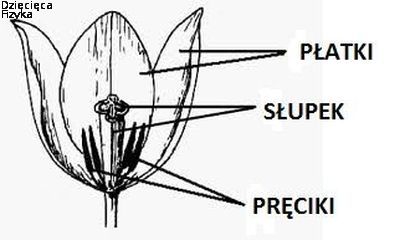 Zadanie 2W miejsce liter wpisz nazwy części kwiatu: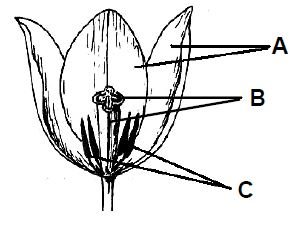 Zadanie 3Obejrzyj film i dowiedz się  w jaki sposób powstaje owoc.https://vimeo.com/288537050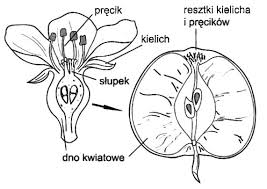 Zadanie 4Porozcinaj wzdłuż linii i ułóż historyjkę: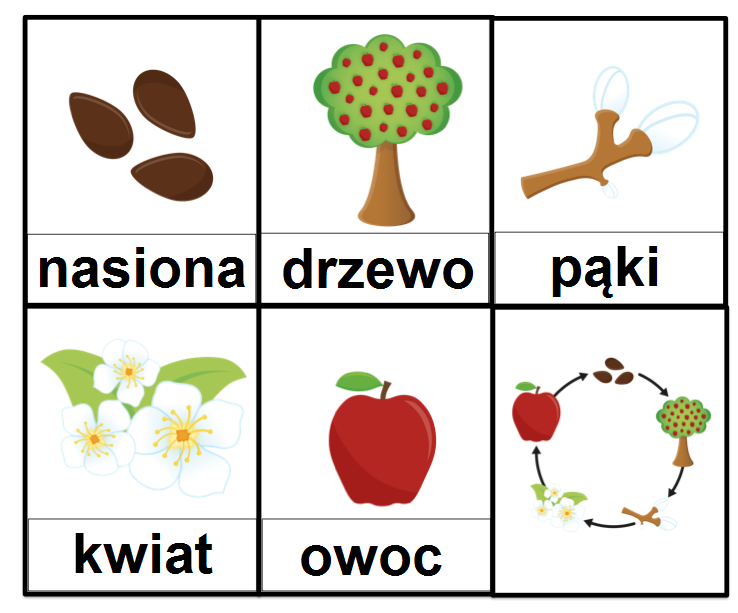 Zadanie 5 – ZRK muzyczneZapoznaj się z wiadomościami w plikach PDF (poniżej) i wykonaj zawarte 
w plikach zadania.Dzisiaj jest czwartek 7 maja 2020 r.Temperatura = ………..℃Martynce i Hubertowi rodzice pomogą zapisać:CZWARTEK 7 MAJA 2020 ROKTEMPERATURA = ……….℃Rysujemy symbol pogody do pokolorowania. Odczytaj godzinę wschodu 
i zachodu słońca z kalendarza lub komórki.Zadanie 6  Policz owoce i połącz z odpowiednią cyfrą.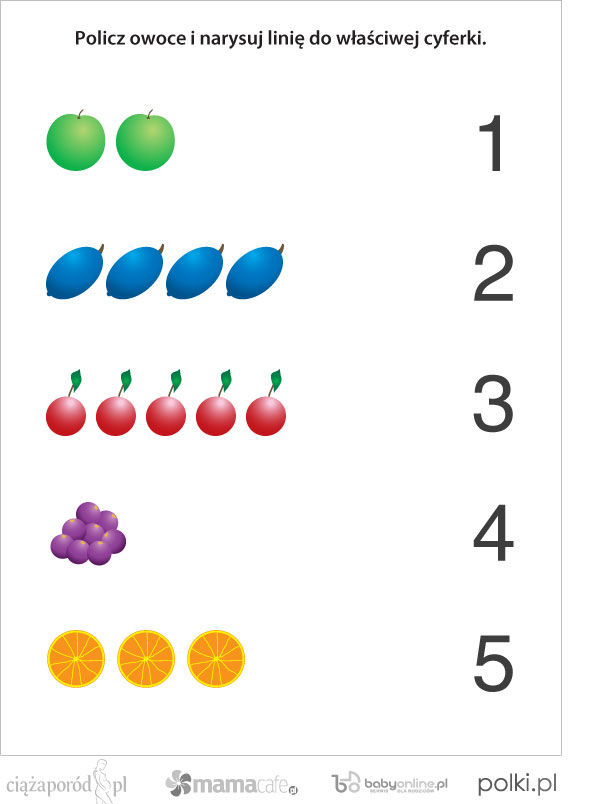 Zadanie 7Policz ile cytryn, jabłek, gruszek i śliwek widzisz na obrazku. Wyniki wpisz 
w kratki na dole strony we właściwym okienku.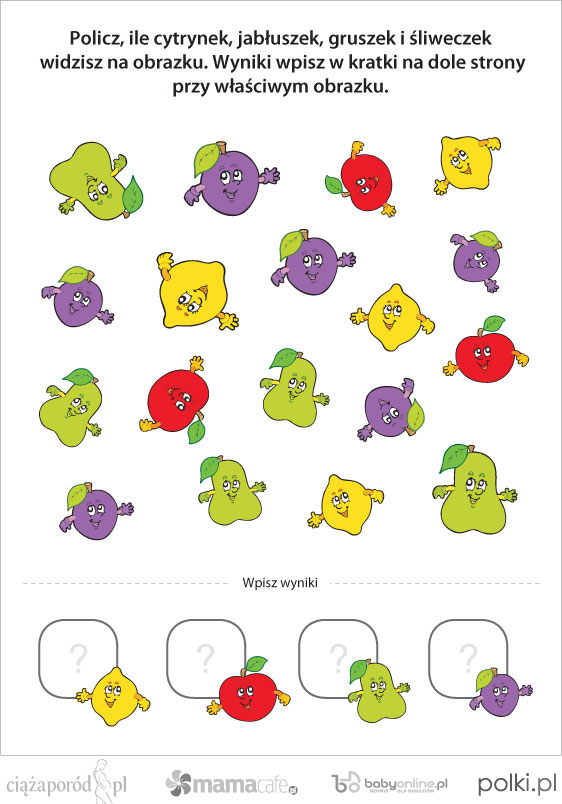 Zadanie 8  Posłuchaj wiersza pt. Stokrotka i odpowiedz na pytania.
StokrotkaO jakim kwiatku jest mowa w wierszu?Gdzie rośnie stokrotka?Jakiego koloru jest stokrotka?Co robi każdy, kto spotka stokrotkę?Co musisz zrobić gdy przygnieciesz stokrotkę?Zadanie  9 Przepisz wiersz do zeszytu i narysuj obok piękną stokrotkę.Zadanie  10 - ZRK plastyczneKochani, skoro dziś mówimy o kwiatach, to na zajęciach plastycznych wykonacie piękną ilustrację kwiatów, których już dzisiaj nie brakuje na waszych podwórkach i łąkach. Są to popularne „mlecze”. Potrzebne będą: farby (żółta, zielona), plastikowy widelec, kartka papieru.Wykonanie: plastikowy widelec zanurzacie w żółtej farbie i odbijacie go na kartce papieru (czynność musicie powtórzyć kilka razy, „dookoła”), następnie zieloną farbą malujecie łodygę. Można namalować całą łąkę takich kwiatów.Dołączam ilustrację, abyście zobaczyli jak powinny wyglądać te kwiaty.Jestem pewna, że wasza praca będzie na szóstkę!!!Życzę miłej zabawy, powodzenia!Pozdrawiam!G. Papciak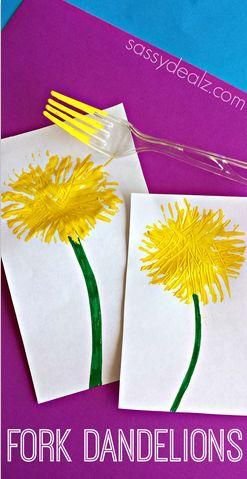 Zadanie  10 - ZRK techniczneSurówka z jabłka i marchewki:Owoce są bardzo ważnym składnikiem naszej diety. Wykorzystywane są także do przyrządzania różnych potraw. Dzisiaj namawiam Was do zrobienia pysznej surówki, która może być dodatkiem do drugiego dania. Potrzebne Wam będą: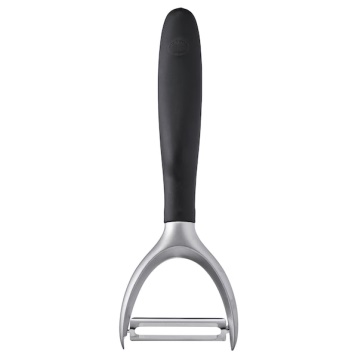 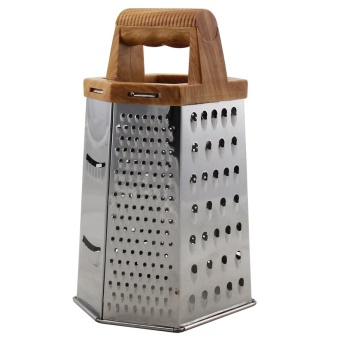 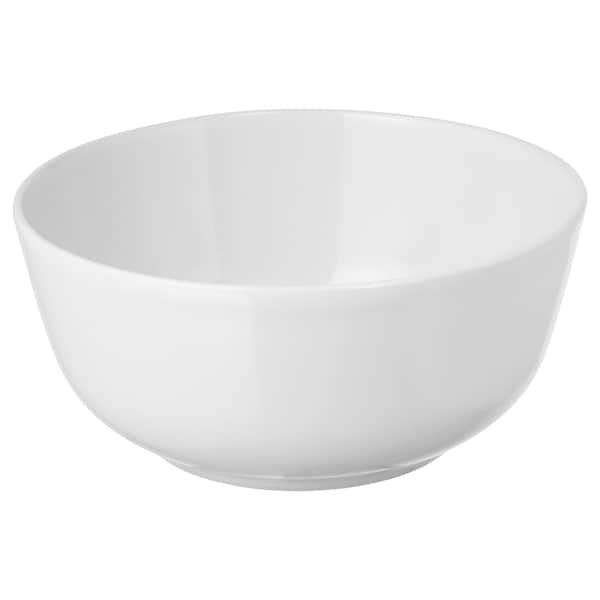 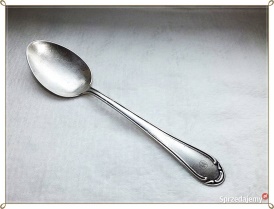 OBIERACZKA                     TARKA                    MISKA          ŁYŻKASkładniki surówki: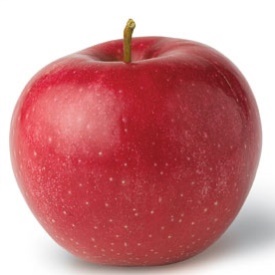 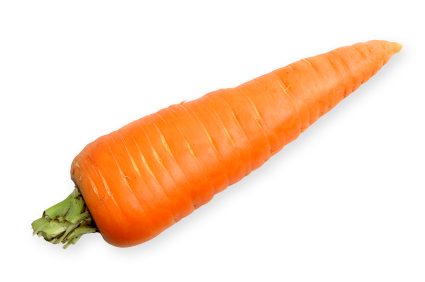 JABŁKO                                                      MARCHEWKAJabłko i marchewkę umyj w ciepłej wodzie, a następnie obieraczką obierz ze skórki. Jabłko zetrzyj do miski na tarce o grubych oczkach, a marchewkę zetrzyj na drobnych oczkach tarki. Wymieszaj wszystko łyżką, do smaku można dodać sok z pomarańczy. SMACZNEGO!  Dzisiaj jest piątek 8 maja 2020 r.Temperatura = ………..℃Martynce i Hubertowi rodzice pomogą zapisać:PIĄTEK 8 MAJA 2020 ROKTEMPERATURA = ……….℃Rysujemy symbol pogody do pokolorowania. Odczytaj godzinę wschodu 
i zachodu słońca z kalendarza lub komórki.Zadanie  11Wykonaj działania: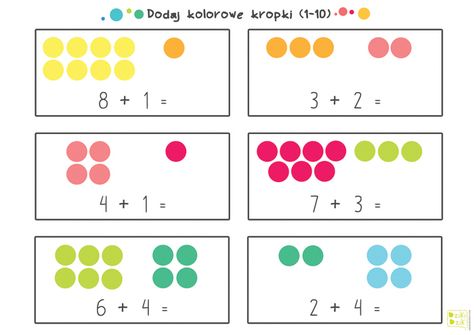 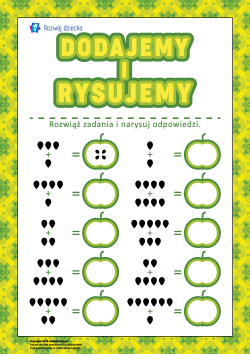 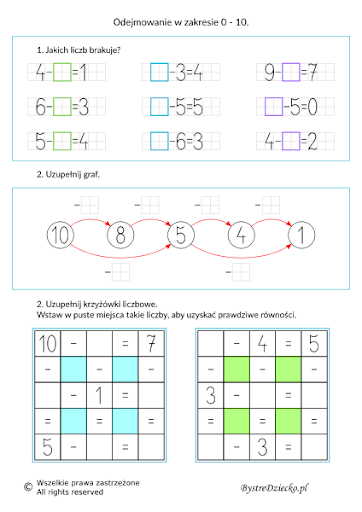 Zadanie  12 -  Zajęcia rozwijające komunikowanie się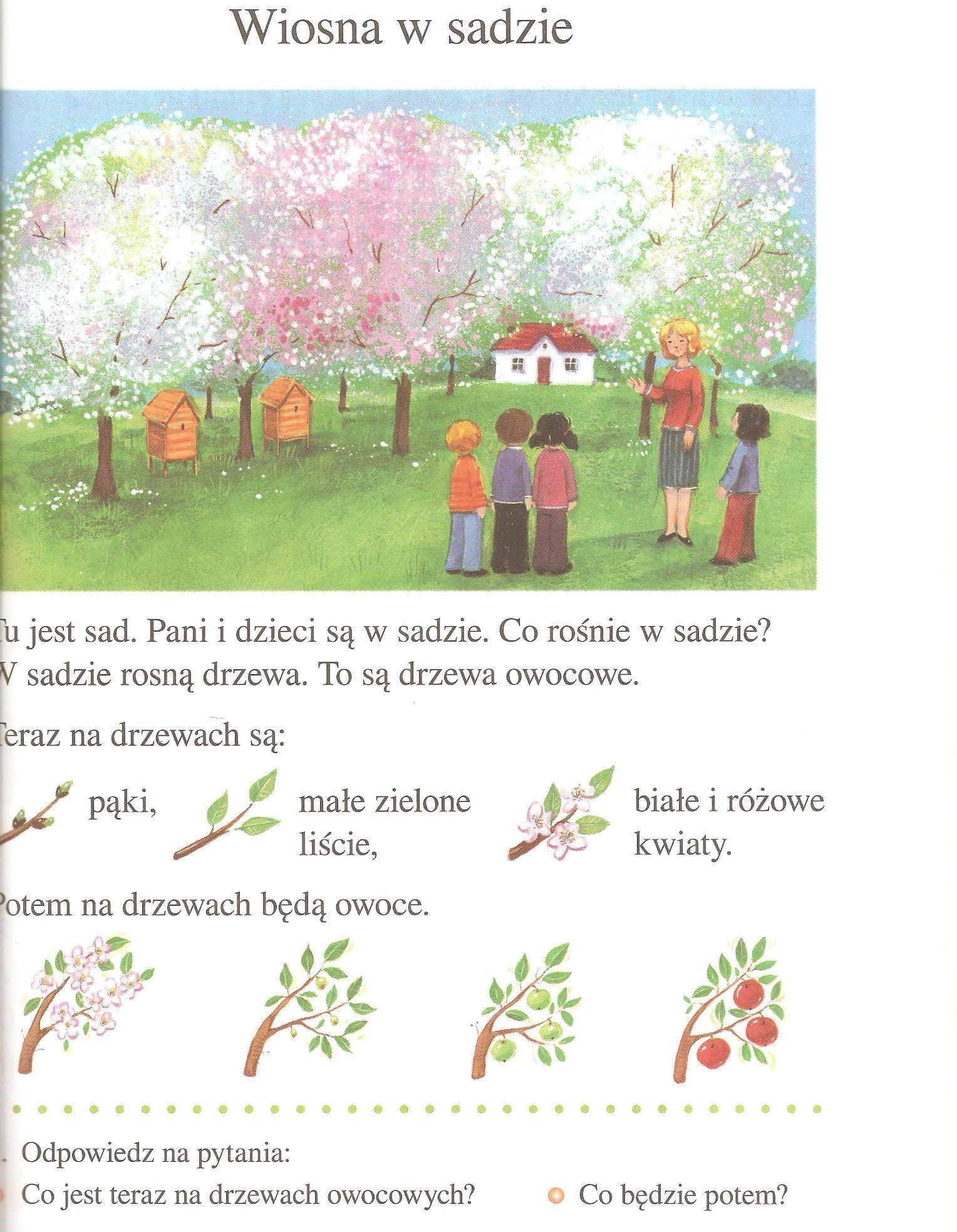  Przeczytaj wiersz: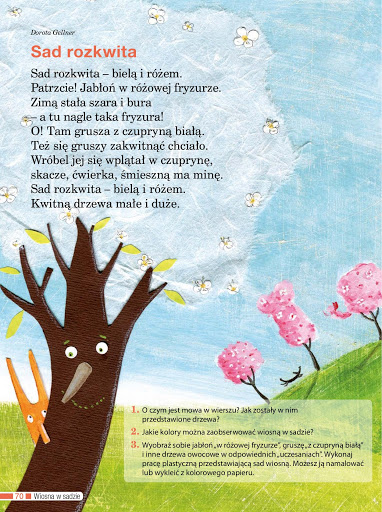 Odpowiedz na pytania:O jakiej porze roku jest mowa w wierszu? (napisz)....................................................................Jakie kolory można zaobserwować wiosną w sadzie? (zaznacz)BIEL		CZERWIEŃ		GRANAT	        CZERŃ	POMARAŃCZ	RÓŻ		BRĄZ		ZIELEŃJak nazywają się drzewa z których mamy?: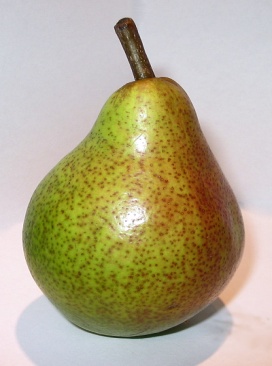 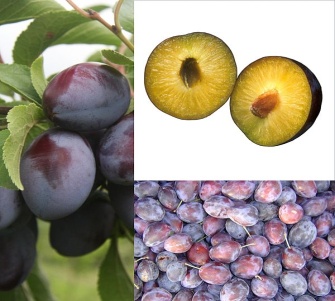 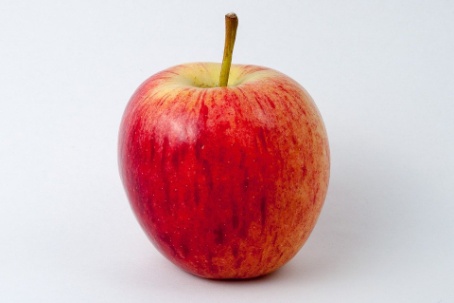 ...............................	....................................................	............................................Zadanie 13 – ZRK muzyczneTemat: Ćwiczenia  głosowe w wolnym tempie.Skopiuj poniższy link w okno przeglądarki i postępuj zgodnie z filmem:https://www.youtube.com/watch?v=Rcrz0hgtePkPokoloruj rysunek: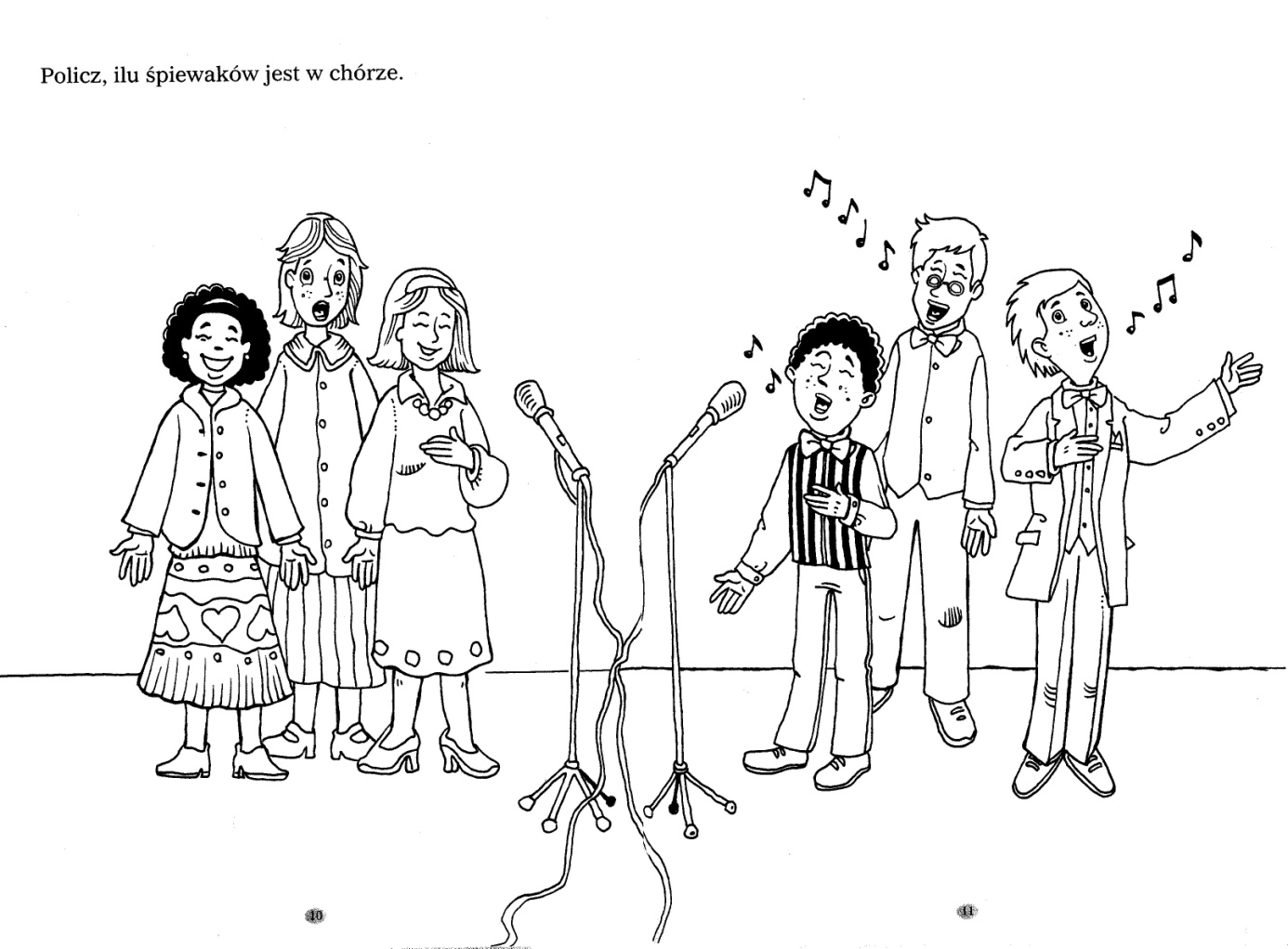 Zagraj  rytmy na wirtualnych instrumentach :https://midi.city/	Naucz się słów i melodii piosenki:https://www.youtube.com/watch?v=l4OcX981Sww"Nie śpijcie kiedy wiosna"Wiosna biega po łące,
deszczem trawy podlewa,
popędza kwiaty, by rosły,
otwiera liście na drzewach.ref. To słońcem błyśnie, to deszczem pryśnie,
to śniegiem sypnie, to wiatrem świśnie.
Nie spijcie, kiedy wiosna,
nie spijcie, kiedy wiosna!Wstańcie, śpiochy zimowe,
spałyście smacznie jak susły,
kubeł wody na głowę,
brzuch napełnijcie pusty!ref. To słońcem błyśnie...
Wiosna biega po lesie,
budzi ospałe zwierzęta,
śpiewy ptaków przyniesie,
bo wiosna o wszystkim pamięta.ref. To słońcem błyśnie...Zgadywanki   muzyczne:Rodzic czyta dziecku treść wierszyka, a dziecko próbuje odgadnąć tytuł wierszyka:Tytuł  - BATUTAPałeczka dyrygentamuzykom znak daje,który instrument grać zaczyna,a który przestaje. BĘBENEKOkrągły, brzuchaty, wśród zabawek leży.Zależy mu na tym, by w niego uderzyć. DŹWIĘKGdy struny gitary muzyk trąci ręką,co struna wydaje? Kto odpowie prędko? HEJNAŁDawnymi czasy tatarska strzałajego melodię nagle przerwała. KASTANIETYTen instrument zrobiono z drewna,jestem tego zupełnie pewna.Wygląda jak łapki drewniane,które tańczą w rękach Hiszpanek. MAZUREKTańczy się go żwawo parami lub w kole.Inny, słodki – leży na świątecznym stole. NUTYPięć linijek – klucz je łączy.Na nich kółka z ogonkami.W każdym kółku dźwięk się kryje.Co to jest? Zgadnijcie sami. OBEREKDo samogłoski dodaj zabawę,w której wygrywa,kto w biegach ma wprawę.Nad całością nie łam sobie długo głowy.Jest to bowiem znany, nasz taniec ludowy. PIANINORóżne wydaje dźwięki,gra na nim pani. Palcami w klawisze uderza,a my wtedy śpiewamy.PIĘCIOLINIAPięć linijek – klucz je łączy.Na nich kółka z ogonkami.W każdym kółku dźwięk się kryje.Co to jest? Zgadnijcie sami. PIOSENKAMa słowa i melodię.A jak się nazywa przyjaciółka,z którą czas milej upływa? PŁYTAPlastykowy krążek cienki,a w nim kryją się piosenki? POLONEZTen sam wyraz bez kłopotówznaczy – taniec i samochód. SKRZYPCEZrobione są z drewna.Cztery struny mają.TRĄBKAMoże być w muzyka dłoniach,albo należeć do słonia. WALCZYKGdy za słowem „walczy” literka stanie, nie ma żadnej walki, a jest ładny taniec.Zadanie  14 – ZRK informatyczneTemat: Przechodzimy labirynty w programie ,,Paint,,- ćwiczenie koordynacji oko-ręka.Potrzebne: Komputer, myszka, program ,,Paint,, Kolejność czynności:- proszę skopiować labirynty do programu ,,Paint,, tak jak na wcześniejszych zajęciach,- w opcjach programu (górny pasek) proszę wybrać ołówek i kolor jakim będziecie rysować,- gdy pomylicie drogę nie martwcie się w opcjach programu jest gumka 
i pomyłkę można wymazać, uważając, aby nie wymazać labiryntu.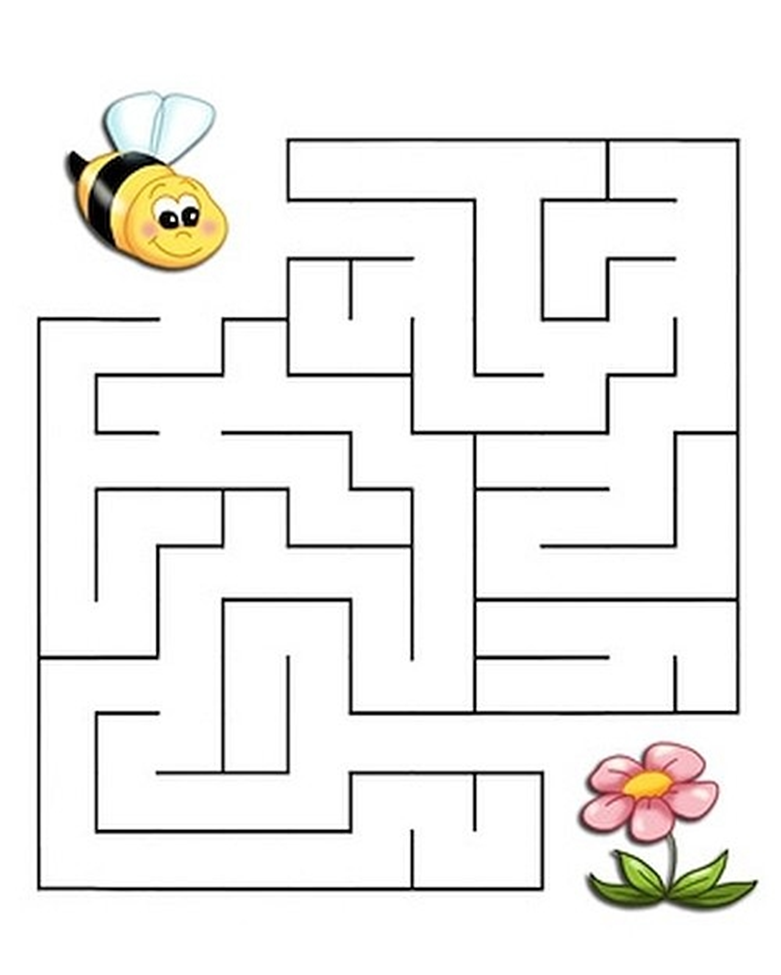 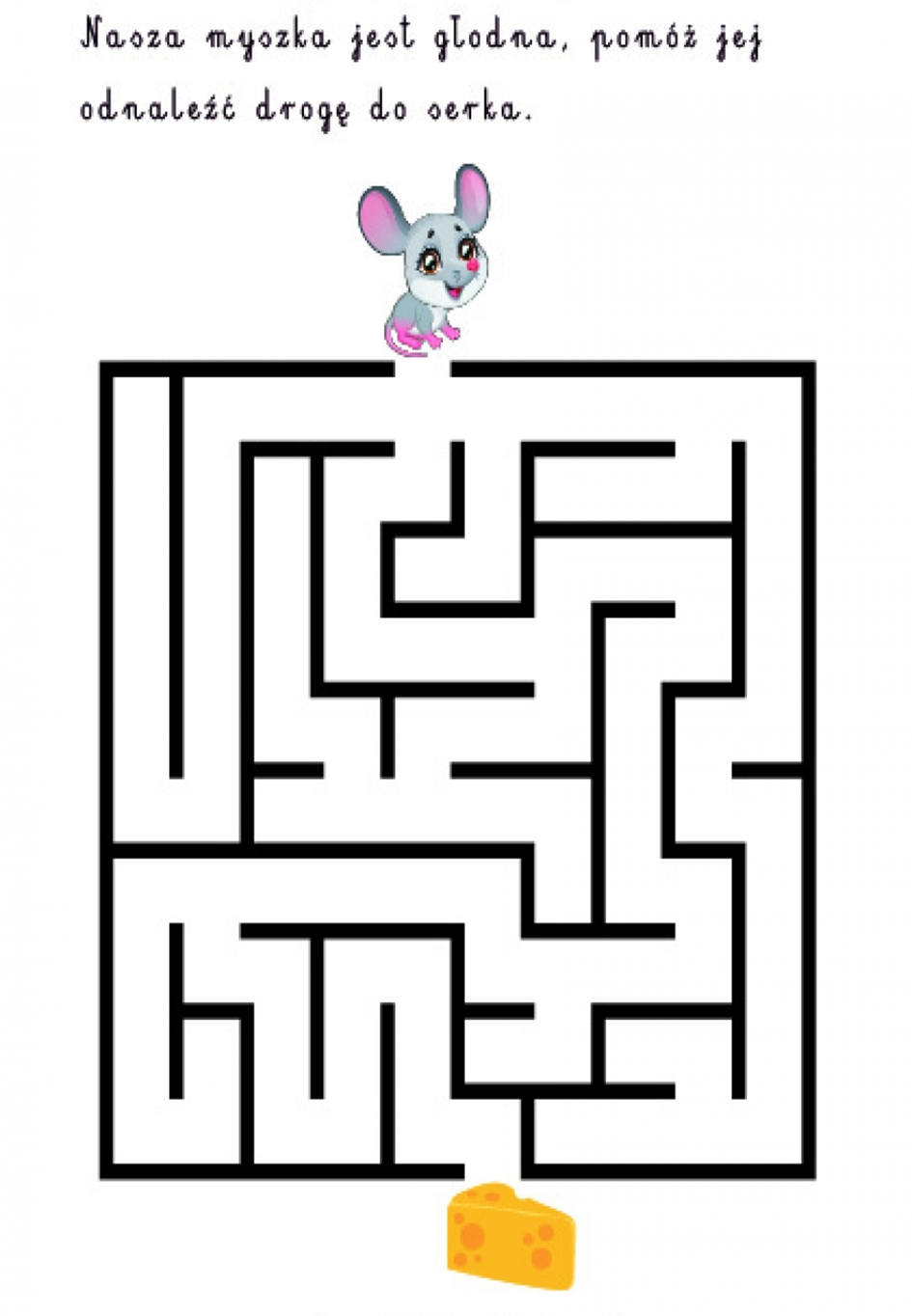 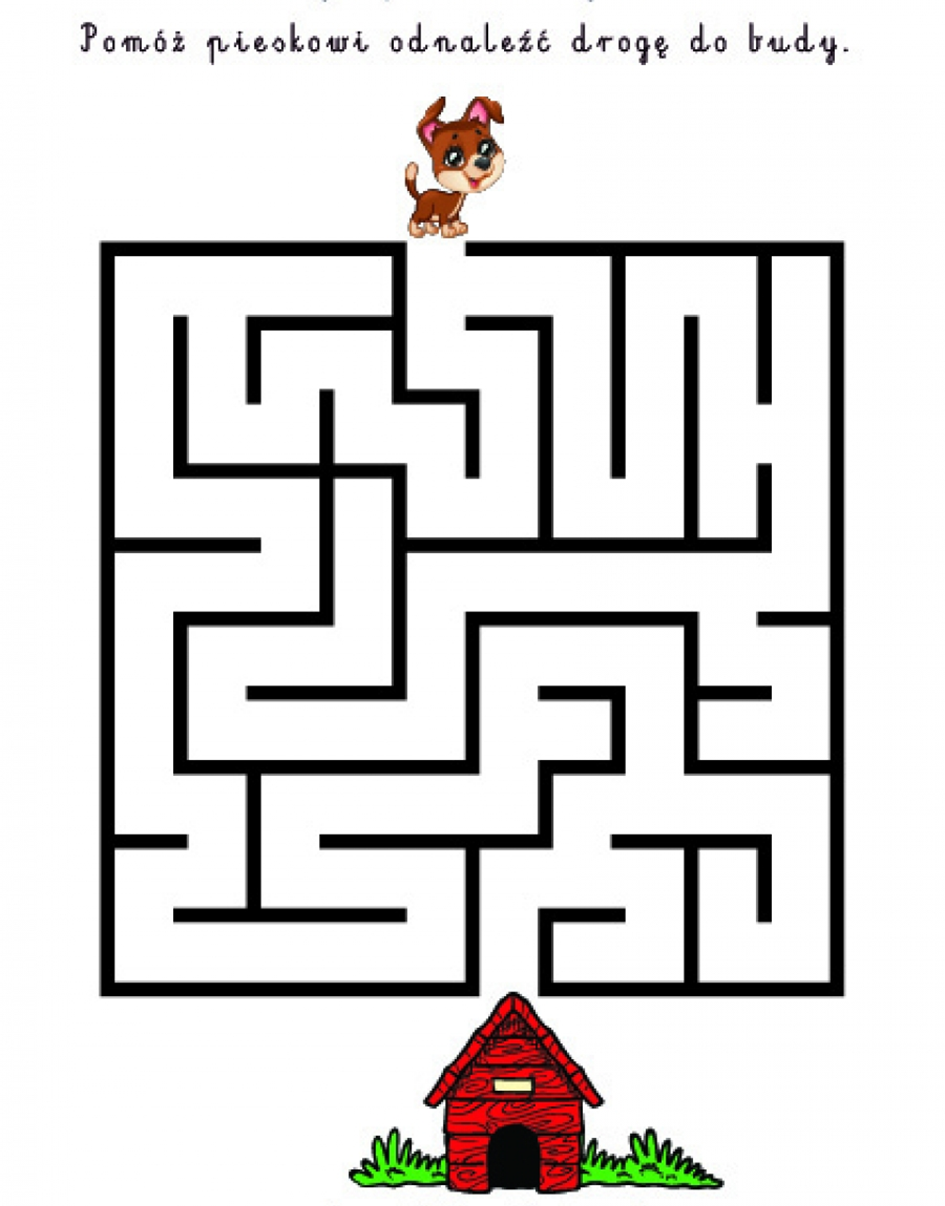 Zakwitła wśród trawy                       
różowa stokrotka.
Uśmiecha się do niej
każdy, kto ją napotka.

Nie przygnieć stokrotki,
nawet, gdy się potkniesz.
Gdy to Ci się zdarzy,przeproś ją stokrotnie.             Gellner Dorota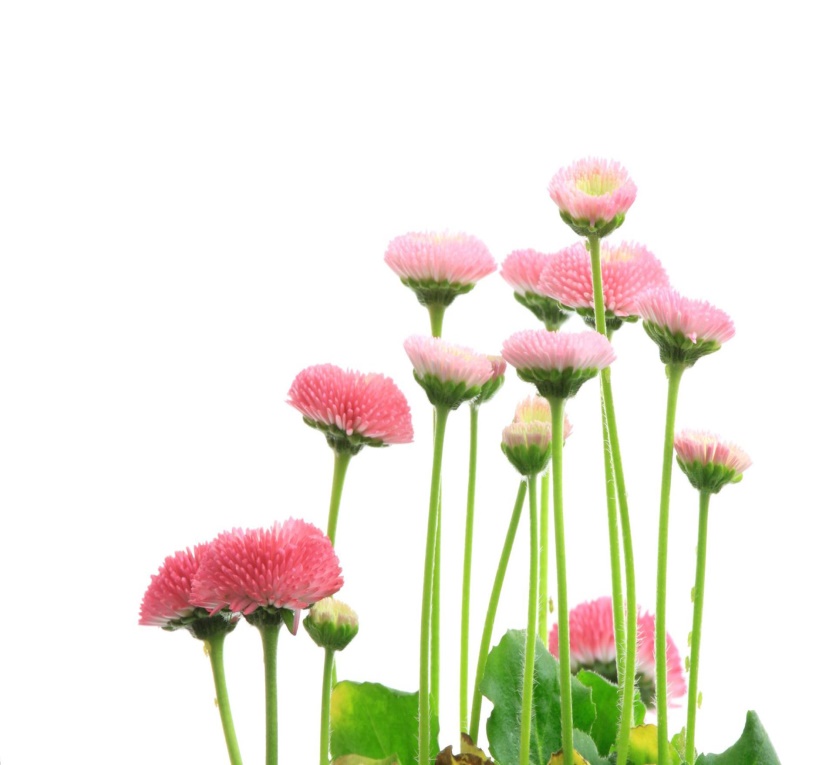 